Årsmötesprotokoll - Föreningen Lästringebygden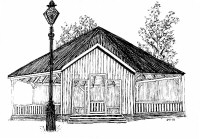 2012-03-18
Folkets Hus ”Lådan”
1. Mötets öppnande: Ordförande Tyge Mölgård hälsar alla välkomna till årsmötet.
2. Upprop och fastställande av röstlängd: Noterades att 14 medlemmar var närvarande.3. Val av justerare, tillika rösträknare, att jämte mötesordförande justera årsmötesprotokollet: Till justerare tillika rösträknare valdes Angelica Klavbäck och Curt Ohlsson.4. Fråga om årsmötets stadgeenliga utlysande: Årsmötet konstaterade att kallelse har skett i laga ordning.5. Val av ordförande och sekreterare för årsmötet: Årsmötet väljer Tyge Mölgård till mötesordförande och Curt Johansson till mötessekreterare.6. Fastställande av dagordning: Årsmötet fastställde dagordningen.7. Föredragande av verksamhetsberättelsen: Verksamhetsberättelsen föredrogs och godkändes.8. Föredragande av revisionsberättelse: Revisionsberättelsen föredrogs och lades till handlingarna.9. Fastställande av balans och resultaträkning, samt beslut om ekonomiska dispositioner: Balans och resultaträkningen föredrogs och på förslag från revisorerna fastställs dessa samt beslöts även att överföra årets resultat i ny räkning.10. Fråga om ansvarsfrihet för styrelsen under revisionsperioden: Årsmötet beslutar att ge styrelsen full ansvarsfrihet för den tid revisionen omfattar.11. Föredragande av verksamhetsplan 2012: Ingen verksamhetsplan lades fram för år 2012, förutom våra vanliga aktiviteter såsom Valborgsfirande, Midsommarfirande, Musikkvällar etc. Föreningen är under utveckling och kommer att informera om kommande aktiviteter löpande på föreningens hemsida www.lastringebygden.se Våra studiecirklar i Yoga, Stickcafé, Musik och Linedance kommer att fortsätta under 2012.12. Föredragande av budget 2012: Förslaget till budget 2012 föredrogs och fastställdes.13. Fastställande av medlemsavgifter för 2012: Medlemsavgiften fastställdes till att vara oförändrad för 2012, vilket innebär 100 kr för medlem och 50 kr för familjemedlem.14. Val
a) Ordförande 1 år:		Angelica Klavbäck		nyval
b) Sex ordinarie ledamöter 2 år:	Curt Ohlsson			omval
			Curt Johansson		omval			Björn Tellestedt		omval			Christian Klavbäck		omval			Tyge Mölgård			nyval 2 år			Kristina Ulfström		kvarstår 1 årc) Två suppleanter 2 år:		Hilkka Rajala			nyval 2 år			Jerry Järvinen			kvarstår 1ård) Eventuella fyllnadsval:		Jörgen Håkansson		1 år
e) Två ordinarie revisorer 1 år:	Magnus Ossiansson			Tomas Lindecrantz
f) En revisorsuppleanter 1 år:	Helena Persson
g) Tre ledamöter till valberedningen varav en är sammankallande: Då en ny valberedning inte kunde utses av mötet på grund av bristande intresse hos medlemmarna ålades det styrelsen att komma med förslag till en valberedning.15. Fråga om omedelbar justering av punkt 14: Punkt 14 i protokollet förklarades omedelbart justerad.16. Fastställande av miljöplan: Ingen miljöplan utarbetad ännu.17. Inkomna motioner: Inga inkomna motioner.18. Övriga frågor: Tyge Mölgård informerade om ombyggnationen av köket samt informerade om Tystberga Nätverk.19. Utdelning av priser och utmärkelser: Ingen utdelning av priser och utmärkelser.

Avtackningar: Följande personer lämnade styrelsen och avtackades för sina insatser.
Patrik Nordström, Johan Karlsson, Georg Falkenberg och Lennart Pettersson.
Avgående i valberedning Ewa Westin avtackades för sin insats.20. Årsmötets avslutande: Mötesordförande Tyge Mölgård tackar årsmötesdeltagarna för visat intresse och hoppas att 2012 blir ett bra år för Föreningen Lästringebygden samt förklarar årsmötet avslutat.-----------------------------------			------------------------------------Tyge Mölgård				Curt JohanssonMötesordförande			Mötessekreterare----------------------------------- 			--------------------------------------Angelica Klavbäck			Curt Ohlsson	Justerare				Justerare